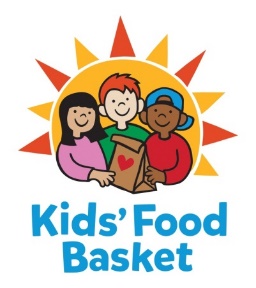 INTERNSHIP DESCRIPTIONTITLE: 		Holland Support InternREPORTS TO: 	Regional Program ManagerDATE: 		1/24/2020Kids’ Food Basket believes all children have a right to equitable, consistent access to the nutrition they need to grow. We got our start 17 years ago by serving 125 kids each school day through our Sack Supper program, and now we serve nearly 8,800 kids each school/summer program day throughout Kent, Muskegon and Ottawa + Allegan counties. Nourishing healthier generations of children is at the core of Kids’ Food Basket’s mission and is what we strive for daily through our four Commitments:We Nourish our future by providing ready to eat healthy food on a daily basis to children in need,We Grow by increasing healthy food access for our communities through the growth and distribution of sustainably grown vegetables and fruit,Our community Learns through the use of our facilities and farm as classrooms to foster learning and empowerment across economic barriers,We Engage our diverse community to work for Good Food for all.If you are passionate about children reaching their dreams, then consider joining our team!  This position is located in our Holland, Michigan office.Job Responsibilities Kids Helping Kids Program Support the continued development of the Kids Helping Kids program by taking a proactive role to increase youth impact. This includes but is not limited to empowering youth in our community, becoming a dependable and versatile member of the team and reaching out to diverse audiences of our community.Effectively interact and act as the liaison between Kids’ Food Basket and the diverse population of youth volunteers that range from 5-18 years of age through the Kids Helping Kids program.  Provides physical and tactical support to all participating schools/organizations to complete fundraisers and food raisers. Assist the Kids Helping Kids Team with Youth Action Board programming, including fundraising and project planning support for studentsSupport the Kids Helping Kids program in Outreach events, some of which may take place on weekends or outside office hours.Administration Support by performing administrative duties that included but are not limited to, answering phones, preparing donor thank–you notes and receipts, as well as volunteer and donor data entry.Sack Supper and Volunteer ProgramsSupport the Sack Supper and Volunteer Program by assisting with packing of the Sack Suppers.Deliver Sack Suppers to appropriate sites in Kids’ Food Basket vehicle, as needed.Organize inventory room as needed; sort donations, acquire in-kind donation data, etc.Assist with set-up and clean-up for various volunteer groups, as needed.Represent Kids’ Food Basket at community events.Gain an understanding of the issue of childhood hunger.Flexible scheduling, evening and weekend hours will be necessary. We are seeking an individual that would have ability to attend events during day and evening and weekends as needed. This position would require up to 15 hours per week. Other duties as assigned.Skills and QualificationsExcellent communication skills, both verbal and writtenStrong organizational skillsDemonstrated poise, tact and diplomacyFriendly and professional demeanorExcellent attention to detail and extreme focus on follow throughOutgoing, friendly personalityExcellent interpersonal skills both in person and over the phone with high level of professionalismComfortable working with diverse populationsAbility to work in a fast paced, ever changing work environmentPossess project and time management skillsExperience working in the nonprofit sector as a volunteer or staff member is preferredWell versed in computer programs (Microsoft Office, Excel and Outlook required, experience with Raiser’s Edge or another database preferred)Work independently as well as collaboratively.Basic understanding of hunger and poverty issues in West MichiganLevel I | Part-time Internship with Stipend or School CreditStudents completing at least 150 hours during this internship may receive either a stipend of $599 or school credit. If for school credit, it is the responsibility of the student to receive approval from their school in order to receive school credit.To be considered for the internship, applicants must send cover letter and resume via email as soon as possible..  Applications will be reviewed as they are received.(No phone calls please)Send cover letter and resume to:Hiring@kidsfoodbasket.orgKids’ Food Basket is an equal opportunity employer. Our policy provides equal employment opportunities (EEO) to all employees and applicants for employment without regard to race, creed, ethnicity, gender/gender identity, sexual orientation, religious belief, sex, national origin, age, ancestry, qualifying disability, height, weight, marital status, veteran status or genetics. In addition to federal law requirements, Kids’ Food Basket complies with applicable state and local laws governing nondiscrimination in employment in every location in which the organization has facilities.